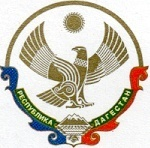 МУНИЦИПАЛЬНОЕ  КАЗЕННОЕ  ОБЩЕОБРАЗОВАТЕЛЬНОЕ  УЧРЕЖДЕНИЕ  «КАЛИНИНАУЛЬСКАЯ  СРЕДНЯЯ  ОБЩЕОБРАЗОВАТЕЛЬНАЯ  ШКОЛА  ИМЕНИ  ГЕРОЯ  РОССИИ  ГАЙИРХАНОВА М.М.»_____________________________________________________________________________________368157 с. Калининаул,                                                                       тел. 8(989)4793735Казбековский район, Р.Д.                                                           e-mail: kalininaulsosh@mail.ru    На основании письма  РУО  №427  от 9го декабря, в целях формирования гражданской позиции, чувства социальной  ответственности  и милосердия в детской среде, в  рамках Новогодней акции «Волшебство  новогодней поры»  педагогами организаторами МКОУ «Калининаульская СОШ» были  подготовлены подарки  для  детей с ОВЗ. В целях  соблюдения  санитарных норм в школе мероприятие не проводилось, а    детям подарки  отнесли волонтёры  школы. ЗДВР Ильясханова М.И.